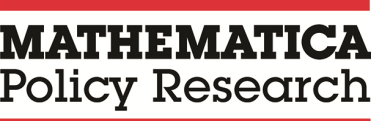 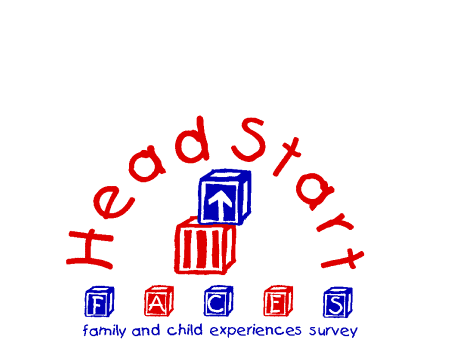 INSTRUCTIONS:	1.	For each selected classroom, record in the sampling website each child’s name and date of birth in columns A and B. Please be sure to include all children in the selected classrooms.	2.	Ask the OSC if any students in the selected classrooms are siblings.  If so, in Column C, record the number that corresponds to that child’s sibling.  The FACES definition of siblings is any set of children who live in the same household and are cared for by the same primary caregiver.	3.	Once children are selected for each classroom, record the corresponding information in columns E-G for selected children only.SELECTED CHILDREN ONLYSELECTED CHILDREN ONLYSELECTED CHILDREN ONLYABCDEFGChildHome LanguageE – EnglishS- SpanishO - OtherParent/Guardian	First Name	Last NameDate of BirthMonth/Day/YearSiblingsCheck Box if SelectedGender(M=MaleF=Female)Home LanguageE – EnglishS- SpanishO - Other	First Name	Last Name  1.			  1.			  1.			  1.    1.	M       F  1.			  1.			  2.			  2.			  2.			  2.    2.	M       F  2.			  2.			  3.		  3.		  3.		  3.    3.	M       F  3.		  3.		  4.		  4.		  4.		  4.    4.	M       F  4.		  4.		  5.		  5.		  5.		  5.    5.	M       F  5.		  5.		  6.		  6.		  6.		  6.    6.	M       F  6.		  6.		  7.		  7.		  7.		  7.    7.	M       F  7.		  7.		  8.		  8.		  8.		  8.    8.	M       F  8.		  8.		  9.		  9.		  9.		  9.    9.	M       F  9.		  9.		10.		10.		10.		10.  10.	M       F10.		10.		11.		11.		11.		11.  11.	M       F11.		11.		12.		12.		12.		12.  12.	M       F12.		12.		13.		13.		13.		13.  13.	M       F13.		13.		14.		14.		14.		14.  14.	M       F14.		14.		15.		15.		15.		15.  15.	M       F15.		15.		16.		16.		16.		16.  16.	M       F16.		16.		17.		17.		17.		17.  17.	M       F17.		17.		18.		18.		18.		18.  18.	M       F18.		18.		19.		19.		19.		19.  19.	M       F19.		19.		20.		20.		20.		20.  20.	M       F20.		20.		21.		21.		21.		21.  21.	M       F21.		21.		22.		22.		22.		22.  22.	M       F22.		22.		23.		23.		23.		23.  23.	M       F23.		23.		24.		24.		24.		24.  24.	M       F24.		24.		25.		25.		25.		25.  25.	M       F25.		25.		26.		26.		26.		26.  26.	M       F26.		26.		Paperwork Reduction Act Statement: The referenced collection of information is voluntary. An agency may not conduct or sponsor, and a person is not required to respond to, a collection of information unless it displays a currently valid OMB control number. The OMB control number for this collection is 0970-0151 and it expires XX/XX/XXXX. The time required to complete this collection of information is estimated to average 20 minutes, including the time to review instructions, search existing data resources, gather the data needed, and complete and review the collection of information. If you have comments concerning the accuracy of the time estimate(s) or suggestions for improving this form, please write to: Mathematica Policy Research, 1100 1st Street, NE, 12th Floor, Washington, DC 20002, Attention: Jerry West.Paperwork Reduction Act Statement: The referenced collection of information is voluntary. An agency may not conduct or sponsor, and a person is not required to respond to, a collection of information unless it displays a currently valid OMB control number. The OMB control number for this collection is 0970-0151 and it expires XX/XX/XXXX. The time required to complete this collection of information is estimated to average 20 minutes, including the time to review instructions, search existing data resources, gather the data needed, and complete and review the collection of information. If you have comments concerning the accuracy of the time estimate(s) or suggestions for improving this form, please write to: Mathematica Policy Research, 1100 1st Street, NE, 12th Floor, Washington, DC 20002, Attention: Jerry West.Paperwork Reduction Act Statement: The referenced collection of information is voluntary. An agency may not conduct or sponsor, and a person is not required to respond to, a collection of information unless it displays a currently valid OMB control number. The OMB control number for this collection is 0970-0151 and it expires XX/XX/XXXX. The time required to complete this collection of information is estimated to average 20 minutes, including the time to review instructions, search existing data resources, gather the data needed, and complete and review the collection of information. If you have comments concerning the accuracy of the time estimate(s) or suggestions for improving this form, please write to: Mathematica Policy Research, 1100 1st Street, NE, 12th Floor, Washington, DC 20002, Attention: Jerry West.Paperwork Reduction Act Statement: The referenced collection of information is voluntary. An agency may not conduct or sponsor, and a person is not required to respond to, a collection of information unless it displays a currently valid OMB control number. The OMB control number for this collection is 0970-0151 and it expires XX/XX/XXXX. The time required to complete this collection of information is estimated to average 20 minutes, including the time to review instructions, search existing data resources, gather the data needed, and complete and review the collection of information. If you have comments concerning the accuracy of the time estimate(s) or suggestions for improving this form, please write to: Mathematica Policy Research, 1100 1st Street, NE, 12th Floor, Washington, DC 20002, Attention: Jerry West.Paperwork Reduction Act Statement: The referenced collection of information is voluntary. An agency may not conduct or sponsor, and a person is not required to respond to, a collection of information unless it displays a currently valid OMB control number. The OMB control number for this collection is 0970-0151 and it expires XX/XX/XXXX. The time required to complete this collection of information is estimated to average 20 minutes, including the time to review instructions, search existing data resources, gather the data needed, and complete and review the collection of information. If you have comments concerning the accuracy of the time estimate(s) or suggestions for improving this form, please write to: Mathematica Policy Research, 1100 1st Street, NE, 12th Floor, Washington, DC 20002, Attention: Jerry West.Paperwork Reduction Act Statement: The referenced collection of information is voluntary. An agency may not conduct or sponsor, and a person is not required to respond to, a collection of information unless it displays a currently valid OMB control number. The OMB control number for this collection is 0970-0151 and it expires XX/XX/XXXX. The time required to complete this collection of information is estimated to average 20 minutes, including the time to review instructions, search existing data resources, gather the data needed, and complete and review the collection of information. If you have comments concerning the accuracy of the time estimate(s) or suggestions for improving this form, please write to: Mathematica Policy Research, 1100 1st Street, NE, 12th Floor, Washington, DC 20002, Attention: Jerry West.Paperwork Reduction Act Statement: The referenced collection of information is voluntary. An agency may not conduct or sponsor, and a person is not required to respond to, a collection of information unless it displays a currently valid OMB control number. The OMB control number for this collection is 0970-0151 and it expires XX/XX/XXXX. The time required to complete this collection of information is estimated to average 20 minutes, including the time to review instructions, search existing data resources, gather the data needed, and complete and review the collection of information. If you have comments concerning the accuracy of the time estimate(s) or suggestions for improving this form, please write to: Mathematica Policy Research, 1100 1st Street, NE, 12th Floor, Washington, DC 20002, Attention: Jerry West.